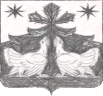 КРАСНОЯРСКИЙ КРАЙТУРУХАНСКИЙ РАЙОНЗОТИНСКИЙ СЕЛЬСКИЙ СОВЕТ ДЕПУТАТОВРЕШЕНИЕ 30.04.2021  г.                                  с. Зотино		                        №  84-2Об утверждении Положения о статусе депутата Зотинского  сельского Совета депутатовВ соответствии с Федеральным законом от 06.10.2003 № 131-ФЗ "Об общих принципах организации местного самоуправления в Российской Федерации", Законом Красноярского края от 26.06.2008 № 6-1832 "О гарантиях осуществления полномочий депутата, члена выборного органа местного самоуправления, выборного должностного лица местного самоуправления в Красноярском крае", Уставом Зотинского сельсовета  Зотинский сельский Совет депутатов РЕШИЛ:1. Утвердить Положение о статусе депутата Зотинского сельского Совета депутатов согласно приложению.2. Опубликовать настоящее решение в официальном печатном издании газете «Ведомости органов местного самоуправления Зотинского сельсовета» и разместить на официальном сайте  зотино-адм.рф.3. Настоящее решение вступает в силу со дня его официального опубликования в  печатном издании газете «Ведомости органов местного самоуправленияЗотинского сельсовета».4. Контроль за выполнением настоящего решения возложить на  Главу Зотинского сельсовета.Глава Зотинского сельсовета,Председатель Зотинскогосельского Совета депутатов:                                                   П.Г. Опарина                                                       Приложениек решению Зотинского сельского  Совета депутатов от 30.04.2021 № 84-2ПОЛОЖЕНИЕО СТАТУСЕ ДЕПУТАТА ЗОТИНСКОГО СЕЛЬСКОГО СОВЕТА ДЕПУТАТОВ Настоящим Положением в соответствии с Федеральным законом от 06.10.2003 № 131-ФЗ "Об общих принципах организации местного самоуправления в Российской Федерации", Законом Красноярского края от 26.06.2008 № 6-1832 "О гарантиях осуществления полномочий депутата, члена выборного органа местного самоуправления, выборного должностного лица местного самоуправления в Красноярском крае", Уставом  определяется статус депутата Зотинского  сельского Совета депутатов  Туруханского района Красноярского края (далее - депутат Зотинского сельского Совета депутатов, депутат Совета депутатов, депутат).Глава 1. ОБЩИЕ ПОЛОЖЕНИЯСтатья 1. Депутат 1. Депутатами Зотинского сельского Совета депутатов являются члены представительного органа местного самоуправления Зотинского сельсовета, избираемые в соответствии с федеральным законодательством, законодательством Красноярского края и Уставом Зотинского сельсовета.2. Депутатом может быть избран гражданин Российской Федерации, достигший на день голосования 18 лет и обладающий избирательным правом.3. Полномочия депутата - совокупность взаимосвязанных прав и обязанностей депутата, предусмотренных федеральным законодательством, законодательством Красноярского края, муниципальными правовыми актами, в целях осуществления правотворческой и иной деятельности в Зотинском сельском Совете депутатов.4. При осуществлении своих полномочий депутат руководствуется общегосударственными интересами и интересами населения Зотинского сельсовета, законодательством Российской Федерации, Красноярского края, Уставом  Зотинского  сельсовета и иными муниципальными правовыми актами.5. Депутат не вправе использовать свой статус для деятельности, не связанной с осуществлением депутатских полномочий.Статья 2. Срок полномочий депутата1. Срок полномочий депутата устанавливается Уставом Зотинского сельсовета, и составляет пять лет.2. Полномочия депутата Совета депутатов начинаются со дня его избрания и прекращаются со дня начала работы Совета депутатов нового созыва.Статья 3. Условия осуществления депутатом своих полномочий 1. Депутат Совета депутатов осуществляет свои полномочия на постоянной либо непостоянной основе.2. Депутаты сельского Совета осуществляют свои полномочия, как правило, на непостоянной основе. 3. Изменение основы осуществления депутатом своих полномочий (постоянной или непостоянной) по инициативе депутата или сельского Совета депутатов производится на основании решения Совета депутатов.Депутат извещается о рассмотрении вопроса об изменении основы осуществления им своих полномочий заблаговременно, не позднее чем за семь дней до даты заседания сельского Совета депутатов.4. При наличии в штатном расписании вакансии депутата, работающего на постоянной основе, депутат имеет право подать в Совет депутатов заявление о приеме его на работу на срок своих полномочий с указанием даты начала исполнения указанных полномочий на постоянной основе, которое рассматривается на очередном заседании Совета депутатов.По итогам рассмотрения заявления Советом депутатов принимается решение об осуществлении депутатом своих полномочий на постоянной основе или об отказе в изменении основы осуществления полномочий.5. Для оформления перехода к осуществлению депутатом своих полномочий на постоянной основе на основании решения Совета депутатов об осуществлении депутатом своих полномочий на постоянной основе председатель Зотинского сельского Совета депутатов издает соответствующее распоряжение.Депутат приступает к осуществлению своих полномочий на постоянной основе со дня, указанного в распоряжении председателя сельского Совета депутатов, после сложения полномочий, несовместимых со статусом депутата, осуществляющего свои полномочия на постоянной основе.6. Решение о прекращении исполнения депутатом своих полномочий на постоянной основе принимается Советом депутатов на основании личного заявления депутата или по инициативе сельского Совета депутатов.Решение сельского Совета депутатов о прекращении осуществления депутатом своих полномочий на постоянной основе, принятое по инициативе Совета депутатов, должно предусматривать вступление его в силу не ранее чем по истечении двух месяцев со дня его официального опубликования.Статья 4. Досрочное прекращение полномочий депутата1. Полномочия депутата прекращаются досрочно в случаях:1) смерти;2) отставки по собственному желанию;3) признания судом недееспособным или ограниченно дееспособным;4) признания судом безвестно отсутствующим или объявления умершим;5) вступления в отношении его в законную силу обвинительного приговора суда;6) выезда за пределы Российской Федерации на постоянное место жительства;7) прекращения гражданства Российской Федерации, прекращения гражданства иностранного государства - участника международного договора Российской Федерации, в соответствии с которым иностранный гражданин имеет право быть избранным в органы местного самоуправления, приобретения им гражданства иностранного государства либо получения им вида на жительство или иного документа, подтверждающего право на постоянное проживание гражданина Российской Федерации на территории иностранного государства, не являющегося участником международного договора Российской Федерации, в соответствии с которым гражданин Российской Федерации, имеющий гражданство иностранного государства, имеет право быть избранным в органы местного самоуправления;8) отзыва избирателями;9) досрочного прекращения полномочий Совета депутатов;10) призыва на военную службу или направления на заменяющую ее альтернативную гражданскую службу;11) в иных случаях, установленных федеральными законами.2. Полномочия депутата прекращаются досрочно в случае несоблюдения ограничений, запретов, неисполнения обязанностей, установленных Федеральным законом от 06.10.2003 № 131-ФЗ "Об общих принципах организации местного самоуправления в Российской Федерации", если иное не предусмотрено федеральными законами.3. Решение о прекращении полномочий депутата сельского Совета депутатов по основаниям, предусмотренным данной статьей, оформляется решением Совета депутатов, в котором определен день прекращения полномочий.4. Решение Совета депутатов о досрочном прекращении полномочий депутата сельского Совета депутатов принимается не позднее чем через 30 дней со дня появления основания для досрочного прекращения полномочий, а если это основание появилось в период между сессиями представительного органа муниципального образования - не позднее чем через три месяца со дня появления такого основания.5. Полномочия депутата прекращаются со дня, определенного решением Совета депутатов, на основании документа, подтверждающего возникновение такого случая.Письменное заявление депутата об отставке по собственному желанию может быть им отозвано до даты принятия сельским Советом депутатов решения по данному заявлению.Статья 5. Ограничения, запреты и обязанности, связанные с исполнением полномочий депутата1. В течение срока своих полномочий депутат Совета депутатов не может быть депутатом Государственной Думы Федерального Собрания Российской Федерации, членом Совета Федерации Федерального Собрания Российской Федерации, депутатом законодательных (представительных) органов государственной власти субъектов Российской Федерации, занимать иные государственные должности Российской Федерации, государственные должности субъектов Российской Федерации, а также должности государственной гражданской службы и должности муниципальной службы.Депутат сельского Совета депутатов не может одновременно исполнять полномочия депутата представительного органа иного муниципального образования или выборного должностного лица местного самоуправления иного муниципального образования, за исключением случаев, установленных Федеральным законом от 06.10.2003 № 131-ФЗ "Об общих принципах организации местного самоуправления в Российской Федерации".2. Депутат, осуществляющий свои полномочия на постоянной основе, не вправе:1) заниматься предпринимательской деятельностью лично или через доверенных лиц;2) участвовать в управлении коммерческой или некоммерческой организацией, за исключением следующих случаев:а) участие на безвозмездной основе в управлении политической партией, органом профессионального союза, в том числе выборным органом первичной профсоюзной организации, созданной в органе местного самоуправления, аппарате избирательной комиссии муниципального образования, участие в съезде (конференции) или общем собрании иной общественной организации, жилищного, жилищно-строительного, гаражного кооперативов, товарищества собственников недвижимости;б) участие на безвозмездной основе в управлении некоммерческой организацией (кроме участия в управлении политической партией, органом профессионального союза, в том числе выборным органом первичной профсоюзной организации, созданной в органе местного самоуправления, аппарате избирательной комиссии муниципального образования, участия в съезде (конференции) или общем собрании иной общественной организации, жилищного, жилищно-строительного, гаражного кооперативов, товарищества собственников недвижимости) с предварительным уведомлением Губернатора Красноярского края в порядке, установленном законом Красноярского края;в) представление на безвозмездной основе интересов муниципального образования в совете муниципальных образований Красноярского края, иных объединениях муниципальных образований, а также в их органах управления;г) представление на безвозмездной основе интересов муниципального образования в органах управления и ревизионной комиссии организации, учредителем (акционером, участником) которой является муниципальное образование, в соответствии с муниципальными правовыми актами, определяющими порядок осуществления от имени муниципального образования полномочий учредителя организации либо порядок управления находящимися в муниципальной собственности акциями (долями в уставном капитале);д) иные случаи, предусмотренные федеральными законами;3) заниматься иной оплачиваемой деятельностью, за исключением преподавательской, научной и иной творческой деятельности. При этом преподавательская, научная и иная творческая деятельность не может финансироваться исключительно за счет средств иностранных государств, международных и иностранных организаций, иностранных граждан и лиц без гражданства, если иное не предусмотрено международным договором Российской Федерации или законодательством Российской Федерации;4) входить в состав органов управления, попечительских или наблюдательных советов, иных органов иностранных некоммерческих неправительственных организаций и действующих на территории Российской Федерации их структурных подразделений, если иное не предусмотрено международным договором Российской Федерации или законодательством Российской Федерации.3. Депутат, осуществляющий свои полномочия на постоянной основе, не может участвовать в качестве защитника или представителя (кроме случаев законного представительства) по гражданскому, административному или уголовному делу либо делу об административном правонарушении.4. Депутат, обязан представлять сведения о своих доходах, об имуществе и обязательствах имущественного характера, а также сведения о доходах, об имуществе и обязательствах имущественного характера своей супруги (супруга) и несовершеннолетних детей в порядке, установленном нормативными правовыми актами Российской Федерации.Сведения о доходах, расходах, об имуществе и обязательствах имущественного характера, представленные депутатом сельского Совета, размещаются на официальном сайте администрации сельсовета в информационно-телекоммуникационной сети "Интернет" и (или) предоставляются для опубликования средствам массовой информации в порядке, определяемом правовым актом сельского Совета депутатов.5. Депутат обязан сообщать в порядке, установленном нормативными правовыми актами Российской Федерации, о возникновении личной заинтересованности при исполнении должностных обязанностей, которая приводит или может привести к конфликту интересов, а также принимать меры по предотвращению или урегулированию такого конфликта в порядке, предусмотренном Федеральным законом "О противодействии коррупции".6. Депутат должен соблюдать ограничения и запреты, исполнять иные обязанности, установленные Федеральным законом от 25.12.2008 № 273-ФЗ "О противодействии коррупции", Федеральным законом от 03.12.2012          № 230-ФЗ "О контроле за соответствием расходов лиц, замещающих государственные должности, и иных лиц их доходам", Федеральным законом от 07.05.2013 № 79-ФЗ "О запрете отдельным категориям лиц открывать и иметь счета (вклады), хранить наличные денежные средства и ценности в иностранных банках, расположенных за пределами территории Российской Федерации, владеть и (или) пользоваться иностранными финансовыми инструментами" и другими федеральными законами, законами Красноярского края, муниципальными нормативными правовыми актами.Статья 6. Удостоверение и нагрудный знак депутата 1. Депутат имеет удостоверение, являющееся документом, подтверждающим его полномочия, и нагрудный знак депутата Зотинского сельского Совета депутатов, которыми он пользуется в течение срока своих полномочий.2. Удостоверение депутата является документом, дающим ему право при осуществлении депутатских полномочий беспрепятственно посещать органы местного самоуправления на территории Зотинского сельсовета, присутствовать на заседаниях их коллегиальных органов, а также право посещения организаций, находящихся на территории  Зотитнского  сельсовета, независимо от их организационно-правовых форм и форм собственности, за исключением организаций, доступ на территорию которых в соответствии с действующим законодательством ограничен.3. Положение об удостоверении и нагрудном знаке депутата, их образцы и описания утверждаются решением Совета депутатов.4. По истечении срока полномочий депутата удостоверение и нагрудный знак по желанию депутата могут оставаться у него на хранение или могут быть сданы в Совет депутатов.Глава 2. ФОРМЫ ДЕПУТАТСКОЙ ДЕЯТЕЛЬНОСТИ,ПРАВА И ОБЯЗАННОСТИ ДЕПУТАТАСтатья 7. Формы депутатской деятельности 1. Формами деятельности депутата являются:1) участие в заседаниях сельского Совета депутатов;2) участие в работе постоянных и временных органов сельского Совета;3) участие в выполнении поручений сельского Совета;4) участие в публичных слушаниях;5) внесение проектов муниципальных правовых актов в сельский Совет;6) депутатский запрос;7) обращение депутата;8) работа с избирателями;9) участие в работе депутатских объединений (фракций и депутатских групп);10) иные формы, предусмотренные федеральным законодательством, законодательством Красноярского края, муниципальными правовыми актами.2. Правовое, организационное, информационное и материально-техническое обеспечение деятельности депутатов осуществляется аппаратом сельского Совета депутатов.Статья 8. Помощник депутата 1. Для содействия в осуществлении депутатских полномочий депутат вправе иметь помощника (помощников), работающего на нештатной, неоплачиваемой основе.2. Права и обязанности помощника (помощников) депутата, порядок работы и срок его полномочий определяются положением о помощнике депутата сельского Совета депутатов.Статья 9. Депутатские объединения 1. Депутаты вправе образовывать добровольные депутатские объединения - фракции, блоки и другие объединения - на основе свободного волеизъявления.2. Порядок образования депутатских объединений, их права и порядок участия в работе сельского Совета депутатов определяются в соответствии с Регламентом Совета депутатов и положением о них.Статья 10. Права и обязанности депутата 1. В связи с осуществлением своих полномочий депутат имеет право:1) на участие и реализацию на заседаниях сельского Совета и в его рабочих органах предоставленных ему прав;2) избирать и быть избранным в постоянную или временную комиссию, входить в депутатское объединение;3) на участие в осуществлении контроля за выполнением решений сельского Совета, реализацией программ социально-экономического развития сельсовета;4) на участие в заседаниях иных органов местного самоуправления с их согласия;5) правотворческой инициативы;6) на депутатское обращение;7) на депутатский запрос;8) на прием в первоочередном порядке руководителями и иными должностными лицами органов местного самоуправления Зотинского сельсовета, организаций и общественных объединений независимо от их организационно-правовой формы, расположенных на территории Зотинского сельсовета;9) на получение и распространение информации по вопросам, связанным с депутатской деятельностью;10) осуществлять иные права, предусмотренные федеральным законодательством, законодательством Красноярского края, муниципальными правовыми актами.2. В процессе осуществления своих полномочий депутат обязан:1) принимать личное участие на всех заседаниях сельского Совета и заседаниях комиссий, членом которых он является; при невозможности присутствия на заседании заблаговременно информировать об этом соответственно председателя сельского Совета, председателя комиссии;2) соблюдать Регламент сельского Совета депутатов;3) соблюдать правила депутатской этики;4) выполнять решения и поручения сельского Совета и постоянной комиссии, в состав которой он входит;5) ежегодно представлять в сельский Совет сведения о своих доходах, об имуществе и обязательствах имущественного характера, а также о доходах, об имуществе и обязательствах имущественного характера своих супруги (супруга) и несовершеннолетних детей в случае осуществления им полномочий на постоянной основе;6) исполнять иные обязанности, установленные федеральным законодательством, законодательством Красноярского края, муниципальными правовыми актами.Статья 11. Права депутата на заседаниях сельского Совета депутатов 1. Депутат реализует на заседаниях сельского Совета предоставленные ему права в соответствии с Регламентом сельского Совета депутатов, правилами депутатской этики.2. Депутат имеет право:- решающего голоса по всем вопросам, рассматриваемым сельским Советом и комиссиями, членом которых он является;- совещательного голоса на заседаниях комиссий, членом которых он не является;- вносить предложения и замечания по повестке дня, порядку рассмотрения и по существу рассматриваемых вопросов;- вносить на рассмотрение заседания проекты решений, поправки к проектам решений;- участвовать в прениях, обращаться с письменными и устными вопросами и получать на них ответы;- выступать с обоснованием своих предложений и по мотивам голосования, давать справки;- оглашать на заседаниях обращения граждан, имеющие общественное значение для сельсовета;- вносить предложения о заслушивании на заседании отчета или информации должностных лиц, подотчетных сельскому Совету;- знакомиться с аудиозаписью и текстами протоколов заседаний и приложений к нему;- приобщать к протоколу заседания подписанный текст своего выступления, с которым депутат не выступил в связи с прекращением прений по рассматриваемому вопросу;- излагать свое особое мнение и в письменной форме представить его председательствующему для включения в протокол заседания в случае, если депутат не согласен с принятым решением сельского Совета, о чем им было заявлено в ходе заседания;- осуществлять иные права, предусмотренные Регламентом сельского Совета депутатов и иными муниципальными правовыми актами.Статья 12. Недопустимость разглашения сведений, ставших известными депутату при осуществлении им своих полномочий Депутат не вправе разглашать сведения, ставшие ему известными в связи с осуществлением депутатской деятельности, если эти сведения:1) в соответствии с законодательством Российской Федерации составляют государственную, коммерческую или иную охраняемую законом тайну;2) раскрывают содержание вопросов, рассмотренных на закрытом заседании сельского Совета;3) являются персональными данными (сведения о фактах, событиях и обстоятельствах частной жизни гражданина, позволяющие идентифицировать его личность), за исключением сведений, подлежащих распространению в средствах массовой информации в установленных федеральными законами случаях;4) составляют служебную тайну (служебные сведения, доступ к которым ограничен органами местного самоуправления в соответствии с федеральным законодательством).Статья 13. Соблюдение правил депутатской этики 1. Депутатская этика - совокупность норм, устанавливающих правила поведения депутата во взаимоотношениях с должностными лицами, гражданами и другими депутатами, основывающихся на принципах взаимного уважения и делового этикета, при осуществлении депутатом своих полномочий.2. Информация о нарушении депутатом норм депутатской этики и иных правовых норм, в том числе распространенная в средствах массовой информации, подлежит рассмотрению постоянной комиссией Зотинского сельского Совета депутатов.3. Правила депутатской этики, а также ответственность за их нарушение устанавливаются решением сельского Совета депутатов.Статья 14. Выполнение решений и поручений сельского Совета депутатов и его органов 1. Депутат обязан выполнять решения и поручения сельского Совета, постоянной комиссии, в состав которой он входит, принятые в пределах их полномочий в соответствии с федеральным законодательством, законодательством Красноярского края, правовыми актами сельского Совета депутатов.2. О результатах выполнения поручений депутат информирует сельский Совет, постоянную комиссию.Глава 3. ГАРАНТИИ ДЕПУТАТСКОЙ ДЕЯТЕЛЬНОСТИСтатья 15. Гарантии осуществления полномочий депутата 1. К гарантиям осуществления полномочий депутата относятся:1) обеспечение условий для осуществления депутатом своих полномочий;2) реализация права правотворческой инициативы депутата;3) реализация права депутата на посещение органов местного самоуправления, организаций и общественных объединений, на прием в первоочередном порядке должностными лицами;4) реализация права депутата на обращение;5) реализация права депутата на получение информации;6) обеспечение депутату условий для работы с избирателями;7) реализация права на депутатский запрос;8) возмещение расходов депутата;9) гарантии прав депутата при прекращении его полномочий;10) гарантии прав депутата при изменении основы осуществления им своих полномочий;11) гарантии прав депутата при его отставке по собственному желанию. 2. Депутату гарантируются условия для беспрепятственного и эффективного осуществления полномочий. Депутат обладает правом самостоятельного осуществления своей деятельности в пределах полномочий, установленных Уставом Зотинского сельсовета.Вмешательство в какой-либо форме в деятельность депутата с целью воспрепятствовать исполнению его полномочий, оскорбление, клевета влекут за собой ответственность, предусмотренную федеральными законами.Гарантии прав депутата при привлечении его к уголовной или административной ответственности, задержании, аресте, обыске, допросе, совершении в отношении него иных уголовно-процессуальных и административно-процессуальных действий, а также при проведении оперативно-розыскных мероприятий в отношении депутата, занимаемого им жилого и (или) служебного помещения, его багажа, личных и служебных транспортных средств, переписки, используемых им средств связи, принадлежащих ему документов устанавливаются федеральными законами.Депутат не может быть привлечен к уголовной или административной ответственности за высказанное мнение, позицию, выраженную при голосовании, и другие действия, соответствующие статусу депутата, в том числе по истечении срока его полномочий. Данное положение не распространяется на случаи, когда депутатом были допущены публичные оскорбления, клевета или иные нарушения, ответственность за которые предусмотрена федеральными законами.Статья 16. Реализация права правотворческой инициативы депутата1. Депутат имеет право правотворческой инициативы, которое осуществляется в форме внесения в сельский Совет депутатов, администрацию Зотинского сельсовета:1) проектов муниципальных правовых актов;2) проектов муниципальных правовых актов о внесении изменений в муниципальные правовые акты либо об отмене указанных актов, приостановлении их действия;3) поправок к проектам муниципальных правовых актов;4) предложений по разработке и принятию муниципальных правовых актов.Правотворческая инициатива подлежит обязательному рассмотрению соответствующим органом местного самоуправления, должностным лицом местного самоуправления.2. Порядок реализации права правотворческой инициативы устанавливается нормативным правовым актом органа местного самоуправления, на рассмотрение которого вносятся проекты, поправки и предложения, указанные в пункте 1 настоящей статьи.3. Депутат вправе инициировать обращение сельского Совета к главе сельсовета, иным должностным лицам местного самоуправления о разработке и (или) принятии муниципального правового акта, о внесении изменений в изданные ими муниципальные правовые акты либо об их отмене или приостановлении их действия.Указанная инициатива депутата подлежит обязательному рассмотрению сельским Советом в порядке, установленном Регламентом сельского Совета депутатов.4. Депутат имеет право принимать непосредственное участие в рассмотрении его правотворческой инициативы. О дне рассмотрения инициативы инициатор должен быть извещен заблаговременно, но не позднее чем за три дня до рассмотрения.Статья 17. Реализация права депутата на прием в первоочередном порядке должностными лицами1. Депутат по предъявлении удостоверения имеет право для осуществления своих полномочий беспрепятственно посещать органы местного самоуправления Зотинского сельсовета, а также в порядке, установленном законодательством, организации и общественные объединения независимо от их организационно-правовой формы (далее - организации и объединения), расположенные на территории Зотинского сельсовета, пользуется правом на прием в первоочередном порядке их руководителями и иными должностными лицами.2. При невозможности приема депутата в первоочередном порядке соответствующие должностные лица вправе отложить прием на срок до пяти дней либо с согласия депутата поручить прием другому должностному лицу.Статья 18. Реализация права депутата на обращение1. Депутат по вопросам, связанным с осуществлением своих полномочий, в том числе с случае обращения к нему граждан индивидуально или коллективно, вправе направить письменное обращение в органы государственной власти Красноярского края, органы местного самоуправления, а также организации и объединения, расположенные на территории Зотинского сельсовета.2. Руководители и иные должностные лица органов, организаций и объединений, указанных в пункте 1 настоящей статьи, обязаны дать ответ на обращение в течение 30 дней со дня регистрации письменного обращения.Представление сведений, составляющих государственную или иную охраняемую законом тайну, осуществляется в порядке, установленном законодательством Российской Федерации.3. Депутат имеет право принимать непосредственное участие в рассмотрении органами местного самоуправления, организациями и объединениями, расположенными на территории Зотинского сельсовета, поставленных им в обращении вопросов. В случае соответствующего ходатайства депутата, о дне рассмотрения депутат должен быть извещен не позднее чем за три дня до рассмотрения.Статья 19. Право депутата на получение информации1. Депутат обеспечивается муниципальными правовыми актами Совета депутатов, а также документами и информационно-справочными материалами, поступающими в официальном порядке в сельский Совет депутатов.Аппарат сельского Совета обеспечивает депутата в порядке, установленном Регламентом сельского Совета, документами и материалами по вопросам повестки дня заседаний Совета депутатов, его рабочих органов, иных мероприятий.2. С документами, содержащими государственную или иную охраняемую законом тайну, депутат может быть ознакомлен в порядке, установленном законодательством Российской Федерации.Статья 20. Право на депутатский запрос1. Депутатским запросом считается письменное обращение депутата (группы депутатов) по вопросам, связанным с реализацией полномочий сельского Совета депутатов, полномочий депутатов, а также по иным вопросам, имеющим общественное значение.2. Запрос в письменной форме направляется председателю сельского Совета депутатов, и подлежит рассмотрению на ближайшем заседании сельского Совета с принятием соответствующего решения.3. Депутат имеет право обратиться с депутатским запросом в письменной форме к лицам, замещающим государственные должности Красноярского края, должностным лицам органов государственной власти Красноярского края, органов местного самоуправления Зотинского сельсовета, организаций и объединений.4. Должностное лицо органа местного самоуправления соответствующего муниципального образования, к которому обращен депутатский запрос, обязано предоставить на него ответ в устной (на заседании сельского Совета) или письменной форме не позднее чем через 15 дней со дня поступления к нему запроса или в иной установленный федеральным законодательством срок.Ответ на депутатский запрос должен быть подписан тем должностным лицом, которому направлен запрос, либо лицом, временно исполняющим его обязанности.Должностные лица организаций и объединений осуществляют рассмотрение депутатского запроса в порядке и сроки, установленные федеральным законодательством.5. По предложению депутата, направившего депутатский запрос, лицо, подписавшее ответ, может быть приглашено сельским Советом на заседание (либо слушание) для дачи необходимых разъяснений в порядке, установленном Регламентом сельского Совета депутатов.Статья 21. Возмещение расходов депутата1. Депутату в целях возмещения транспортных расходов, расходов на командировки, связанных с осуществлением им своих полномочий, выплачивается денежная компенсация, размер и порядок предоставления которой устанавливаются нормативным правовым актом сельского Совета депутатов.2. Выплата денежной компенсации осуществляется за счет средств сельского бюджета по смете расходов сельского Совета депутатов.Статья 22. Ежегодный оплачиваемый отпуск депутату, осуществляющему свои полномочия на постоянной основе1. Депутату, осуществляющему свои полномочия на постоянной основе, предоставляется ежегодный отпуск с сохранением замещаемой должности и денежного содержания.2. Ежегодный оплачиваемый отпуск депутата состоит из основного оплачиваемого отпуска и дополнительного оплачиваемого отпуска за ненормированный рабочий день.3. Депутату предоставляется ежегодный оплачиваемый отпуск продолжительностью 52 календарных дня, а также ежегодный дополнительный оплачиваемый отпуск, предоставляемый в соответствии с законодательством Российской Федерации в связи с работой в местностях с особыми климатическими условиями.Статья 23. Медицинское страхование и социальное страхование депутатаДепутат, осуществляющий свои полномочия на постоянной основе, подлежит обязательному медицинскому страхованию и обязательному социальному страхованию на случай причинения вреда здоровью указанному лицу в связи с исполнением им должностных обязанностей, заболевания или утраты трудоспособности в период исполнения обязанностей или после прекращения их исполнения, но наступивших в связи с исполнением им должностных обязанностей, в порядке, установленном федеральными законами, принимаемыми в соответствии с ними иными нормативными правовыми актами Российской Федерации, а также законами Красноярского края и иными нормативными правовыми актами Красноярского края.Статья 24. Право депутата на дополнительное профессиональное образование 1. Депутат, осуществляющий свои полномочия на постоянной основе, имеет право на дополнительное профессиональное образование, которое включает в себя профессиональную переподготовку и повышение квалификации, с сохранением на этот период замещаемой муниципальной должности и среднего заработка.2. Депутат, осуществляющий свои полномочия на постоянной основе, по его просьбе и по рекомендации председателя сельского Совета депутатов, может быть направлен на получение дополнительного профессионального образования по решению сельского Совета. Расходы на обучение возмещаются депутату в течение срока его полномочий из средств сельского бюджета.3. Повышение квалификации депутата, осуществляющего свои полномочия на постоянной основе, осуществляется по мере необходимости в периоды и сроки, установленные решением сельского Совета депутатов.Статья 25. Оплата труда депутата 1. Депутату, осуществляющему свои полномочия на постоянной основе, гарантируется денежное содержание в соответствии с законодательством Красноярского края.2. Расходы на оплату труда депутата выделяются отдельной строкой в соответствии с классификацией расходов бюджетов Российской Федерации и устанавливаются решением Зотинского сельского Совета депутатов о сельском бюджете в соответствии с законодательством Красноярского края. Финансирование расходов на оплату труда за счет внебюджетных средств не допускается, кроме случаев, установленных законами.Статья 26. Пенсионное обеспечение депутата 1. Депутату, осуществлявшему свои полномочия на постоянной основе, может назначаться пенсия за выслугу лет.2. Пенсия за выслугу лет депутату, осуществлявшему свои полномочия на постоянной основе, назначается комиссией по назначению пенсии за выслугу лет лицам, замещавшим муниципальные должности и должности муниципальной службы в Зотинском сельсовете.3. Условия назначения пенсии за выслугу лет, размер пенсии за выслугу лет, порядок и сроки назначения, выплаты, перерасчета, индексации и возобновления выплаты пенсии за выслугу лет устанавливаются нормативными правовыми актами сельского Совета в соответствии с федеральным законодательством и законами Красноярского края.Статья 27. Компенсационные выплаты в случае причинения вреда жизни и здоровью депутата В случае причинения вреда здоровью депутата, осуществляющего свои полномочия на постоянной основе, повлекшего стойкую утрату трудоспособности, а также гибели (смерти) в период работы или после прекращения его полномочий, если она наступила вследствие телесных повреждений или иного повреждения здоровья, полученных в связи с осуществлением им своих полномочий, депутату либо членам его семьи выплачивается единовременная компенсация в размере, установленном решением сельского Совета депутатов.Глава 4. ОТВЕТСТВЕННОСТЬ ДЕПУТАТАСтатья 28. Ответственность депутата1. Депутат сельского Совета несет ответственность перед населением Зотинского сельсовета, государством, физическими и юридическими лицами в соответствии с федеральными законами.2. Основания наступления ответственности депутата перед населением и порядок решения соответствующих вопросов определяются Уставом Зотинского сельсовета.